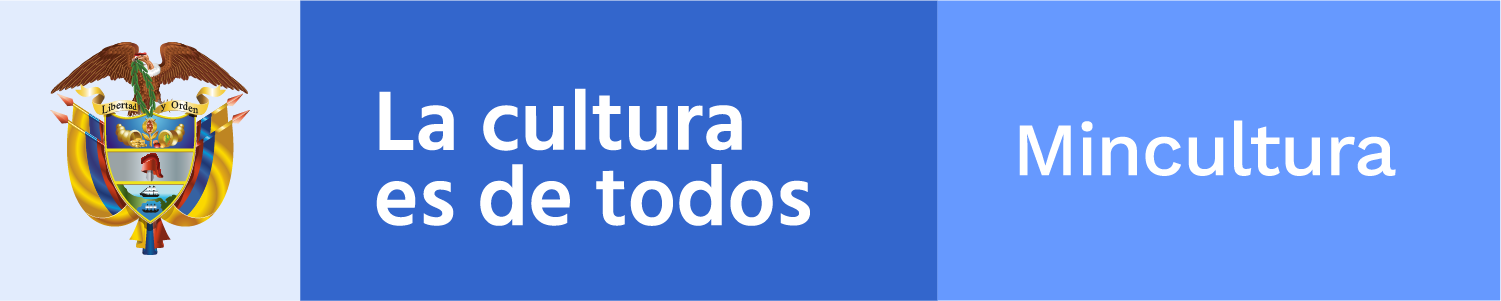 ________________________________________________________Claqueta / toma 903Boletín electrónico semanal para el sector cinematográfico, 13 de diciembre de 2019
Ministerio de Cultura de Colombia - Dirección de CinematografíaSi desea comunicarse con el Boletín Claqueta escriba a cine@mincultura.gov.co
Síganos en twitter: @elcinequesomos________________________________________________________En acciónULTIMA SEMANA DE INSCRIPCIONES A LOS ENCUENTROS: INTERNACIONAL DE PRODUCTORES Y DE FESTIVALES Y MUESTRAS COLOMBIANAS DE CINEContinúa abierta, hasta el próximo 20 de diciembre, la convocatoria de Encuentros Cartagena, que se realizará en el marco de la edición 60 del Festival Internacional de Cine de Cartagena de Indias, y que en 2020 desarrollará el 15° Encuentro Internacional de Productores y el 8° Encuentro de Festivales y Muestras Colombianas de Cine. El Encuentro Internacional de Productores, que se ha consolidado como un espacio para el fortalecimiento de proyectos cinematográficos, en esta edición se abre a diversos géneros, formatos y técnicas audiovisuales y propuestas híbridas, y se plantea con un enfoque integral, que contempla desde la estructura narrativa, el tratamiento audiovisual y la construcción del reparto o personajes. Por otro lado, la octava versión del Encuentro de Festivales y Muestras Colombianas de Cine ofrece un programa de formación que busca fortalecer estos espacios en términos de sostenibilidad, modelos de gestión y negocio, asesoría legal, programación y curaduría, ya que son motores para la generación de redes de relacionamiento sectorial y mercado regional, especialmente en aquellos municipios del país donde la industria cinematográfica está en crecimiento.Organizan: la Dirección de Cinematografía del Ministerio de Cultura de Colombia, el Consejo Nacional de las Artes y la Cultura en Cinematografía (CNACC) y Proimágenes Colombia, con el apoyo del Festival Internacional de Cine de Cartagena de Indias (FICCI), la Embajada de Francia y el Instituto Goethe.Vea másECONOMÍA NARANJA CONVOCA A EMPRESASEn el marco de la política de Economía Naranja del Gobierno Nacional, el Ministerio de Comercio, Industria y Turismo y Colombia Productiva tienen abierta la convocatoria No. 586 "Colombia Productiva busca 100 empresas para proyecto de encadenamientos con la Economía Naranja", la cual busca beneficiar a todas las actividades de la economía naranja (Arte y Patrimonio - Industrias Culturales - Creaciones funcionales, nuevos medios y Sofware de contenidos). La convocatoria estará abierta hasta el 16 de diciembre de 2019.Las empresas u organizaciones beneficiarias deben estar ubicadas en: Atlántico, Antioquia, Bolívar, Caldas Bogotá - Cundinamarca, Santander y Valle del Cauca.Encuentre aquí toda la información de esta convocatoria. ______________________________________________________Adónde van las películasCONVOCATORIA PARA TODOS LOS GÉNEROSEPA Cine, Festival de Cine Independiente de El Palomar, organizado por Teorema Producciones y el Cine Teatro Helios, abre la convocatoria de su quinta edición para la Competencia Internacional de Largometrajes y la Competencia Nacional de Cortometrajes. La inscripción estará abierta del 25 de noviembre de 2019 hasta el 26 de enero de 2020 inclusive.En la Competencia Internacional podrán participar producciones de todos los géneros que superen los 30 minutos de duración, terminadas después del 1 de enero de 2018 y que no hayan sido estrenadas comercialmente en la Provincia de Buenos Aires. Las obras pueden haber sido realizadas originalmente en cualquier soporte.La 5ta. Edición del certamen se realizará del 20 al 25 de mayo de 2020 en la localidad de El Palomar, Provincia de Buenos Aires, Argentina.Para la participación deberán completarse los datos requeridos en el formulario de inscripción que se encuentra en la web oficial del Festival www.epacine.com.arVea másIFF PANAMÁContinúa abierta la convocatoria para la novena edición del Festival Internacional de Cine de Panamá - IFF Panamá, que se celebrará del 26 de marzo al 1 de abril del 2020.Estarán recibiendo trabajos entre el 4 de noviembre de 2019 y el 5 de enero de 2020, en las categorías de películas de: ficción, animación, cine experimental y documental, realizados en 2019.Vea más______________________________________________________InsertoLOS ELEGIDOS POR SANTA LUCÍAEl martes 10 de diciembre se llevó a cabo la ceremonia de premiación y clausura del 17° Festival de Cortos de Bogotá – Bogoshorts. Realizadores, miembros de la industria cinematográfica local, nacional, internacional, e invitados especiales, se reunieron para la entrega de las Santa Lucía, estatuilla oficial del Festival, premiando a los cortometrajes ganadores en las Competencias Nacional, Internacional, Realidad Virtual, F3 – Fanático Freak Fantástico, Conexión y Premio del Público, otorgando un total de 25 galardones.Conozca aquí a los ganadoresDISTRIBUIDORES DE CINE EN EL CNACCComo se ha venido informando desde hace un par de semanas, el Consejo Nacional de las Artes y la Cultura en Cinematografía - CNACC, se renovará en el primer semestre de 2020. Los Distribuidores, encargados de la comercialización de derechos de exhibición de obras cinematográficas en cualquier medio o soporte, tienen también un representante en este Consejo. Conozca aquí los requisitos que deben cumplir los candidatos y los electores para el proceso.______________________________________________________PizarrónPROYECTOS PARA BECAS IBERMEDIAEl Segundo Laboratorio Internacional en Desarrollo de Proyectos Documentales Filma Afro Cartagena, proceso formativo de “Proyecto Filma”, organizado por Cine en las Aldeas y Copoturismo Funza, en alianza con el Programa Ibermedia, el Centro de Formación de la Cooperación Española y la Fundación Conéctate Caribe, anunció, en el marco del Sector Industria del Festival Internacional del Nuevo Cine Latinoamericano de La Habana, la apertura de la convocatoria de proyectos para Becas Ibermedia y matriculas internacionales para la edición 2020.Vea más FORO DE DISCUSIÓN EN TORNO AL CINEEl Talents Buenos Aires, un encuentro de jóvenes profesionales de la industria cinematográfica de Sudamérica que tiene lugar en Buenos Aires y se realiza en colaboración con el Festival de Cine de Berlín, Berlinale Talents, el Goethe-Institut Buenos Aires y el BAFICI, anuncia que está próximo el cierre de inscripciones para participar en la edición 2020; será el 15 de diciembre.Este es un foro de discusión cinematográfico que organiza anualmente la Universidad del Cine.Vea másGUIONES QUE HABLAN DE RECONSTRUCCIÓNLa Corporación Cinefilia dio a conocer los resultados del Laboratorio Internacional de Guión que realizó en Santa fe de Antioquia, en dos cohortes con 24 proyectos cada una, los cuales fueron seleccionados entre 285 guiones enviados de El Salvador, Guatemala, Panamá, Cuba, República Dominicana, Puerto Rico, Argentina, Bolivia, Costa Rica, Ecuador, Paraguay, Venezuela, México, Perú, España, Brasil y Colombia.Una de las principales conclusiones que resalta el balance es que los guiones de hoy hablan de reconstrucción, no de violencia. Durante 15 días los escritores latinos y europeos convocados vivieron un proceso de inmersión en la escritura de las historias que se podrán ver en el cine.Vea más_______________________________________________________Memoria reveladaEl lunes 16 de diciembre a las 3:30 p.m., en el auditorio Germán Arciniegas de la Biblioteca Nacional de Colombia, en Bogotá, Felipe Colmenares hará la Socialización de la Pasantía en preservación y conservación audiovisual en la Fílmoteca de la Universidad Nacional Autónoma de México - UNAM, en los Estados Unidos Mexicanos. ______________________________________________________ClasificadosCONVOCAN DOCENTESLa Corporación Universitaria Unitec anuncia la apertura de la convocatoria para: Docente para fotografía cinematográfica, medio tiempo: 20 horas semanales; Docente para guion, producción y producción ejecutiva.Tiempo completo: 40 horas semanales; Convocatoria: Docente para sonido directo. Medio Tiempo: 20 horas semanales.Contacto: federico.rodriguez@unitec.edu.co_______________________________________________________Dirección de CinematografíaCra. 8 No 8-43, Bogotá DC, Colombia(571) 3424100,cine@mincultura.gov.cowww.mincultura.gov.co